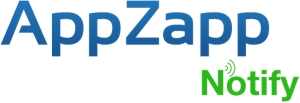 KONTAKTSascha BrenkAppZapp by ConITTel.: 0041 61 511 86 50Fax: 0041 61 511 86 51Mail: info@appzapp.netWeb: http://www.appzapp.netFOR IMMEDIATE RELEASEWas ist der aktuelle Wert meiner iOS Apps?Pressemitteilung“Wieviel sind meine geladenen iOS Apps heute wert?” -  diese spannende Frage kann jetzt erstmals schnell und einfach geklärt werden.Die Entwickler von AppZapp stellen hierzu ein gratis Tool für PC und Mac unter http://www.appzapp.net/en/sync-tool/ zum Download bereit.Nach dem Öffnen erkennt das Programm die iTunes-Bibliothek automatisch und der Scan nach den eigenen Apps kann gestartet werden.Die erkannten Apps werden in einer Liste angezeigt. Bevor diese Informationen an den AppZapp Account übermittelt werden, können sie vom User nochmals kontrolliert werden.Sind die Daten im AppZapp-Account hinterlegt, kann die Auswertung in AppZapp Notify (iPhone) und AppZapp HD (iPad) unter “My AppZapp” > “My Apps” angesehen werden.Ein Klick auf den ermittelten Gesamtbetrag unten rechts zeigt eine detaillierte Auswertung z.B. nach App-Kategorien an. Diese Auswertung der eigenen Apps hat selbst unsere Entwickler und Redakteure erstaunt.  Da viele Entwickler von Zeit zu Zeit ihre Apps vergünstigt oder gar komplett gratis anbieten,  kann ein Account, mit welchem sehr wenig für Apps ausgegeben wurde, heute mehrere hundert oder gar tausend Euro wert sein. Das AppZapp Sync-Tool bietet nun die einzigartige Möglichkeit, die eigene App-Bibliothek genauer unter die Lupe zu nehmen. Und das komplett kostenlos.Dieses Tool sollte jeder App-begeisterte User selbst ausprobieren.Wer künftig seine App-Sammlung kostengünstig oder gar gratis erweitern möchte, der ist mit AppZapp Notify bestens bedient. Damit lassen sich Preis-Alarme für Apps ganz einfach einrichten. So sparen iPhone-Besitzer mit personalisierten Alarmen nicht nur bei aktuell reduzierten, sondern auch bei künftigen Apps im Angebot. LINKSSync Tool Mac (Download)http://www.appzapp.de/AppZappSync.zipSync Tool Windows (Download)http://www.appzapp.de/AppZappSyncWin.zipAppZapp Notify (iPhone) - App Store Linkhttps://itunes.apple.com/us/app/appzapp-notify-personal-alerts/id845046425?ign-mpt=uo%3D4AppZapp HD Pro (iPad) - App Store Linkhttps://itunes.apple.com/us/app/appzapp-hd-pro-daily-new-apps/id428248004?ign-mpt=uo%3D4AppZapp Sync Tool (Webseite)http://www.appzapp.net/en/sync-tool/AppZapp Apps (Webseite)http://www.appzapp.net/en/app/###